PLAN DELA  ZA ANGLEŠČINO- TJA 3. a razred (16. 3. – 29. 3. 2020)TEDEN 16. 3. – 20. 3. 2020Torek, 17. 3. :- Oglej si video Peter Pumpkin's day https://www.youtube.com/watch?v=AoG8dNAh3ck - Oglej si video na naslednji povezavi in si v zvezek zapiši, kaj si slišal/a https://www.youtube.com/watch?v=cqxRiKBI20EČetrtek, 19. 3.- (čeprav ste to že začeli delati v zadnji uri, nekateri ste naredili že veliko, ko smo se videli, ampak liste imam pri sebi, zato prosim, da to naredite še enkrat) Na velik list napiši naslov MY DAY. Izberi en dan v delovnem tednu. Nariši svoj dan v sličicah- vsaj 10 sličic (ko vstaneš, ko imaš zajtrk, greš v šolo,...). Zraven sličic zapiši digitalne čase (na primer 6: 30, pomeni cele ure ali pa polovice)- Ko končaš z risanjem in pisanjem časov, ustno povej po vzorcu: I get up at half past six....(če ti opisovanje dejavnosti ne bo šlo, ne skrbi, naredili bomo skupaj)- Risbice naj bodo lepe, pobarvane...TEDEN 23. 3. – 27. 3. 2020Torek, 24. 3. :- odpri spletno povezavo ARNES INTERAKTIVNE VAJE -https://interaktivne-vaje.si/anglescina/vocabulary_1_5r/voc_1_3r/school_1_3r.html -- ANGLEŠČINA 1. - 3. razred ---ŠOLSKE POTREBŠČINE ---IGRE, NALOGE ---4 V VRSTO ---FOUR IN THE ROW ---CHANGE TOPIC in izbereš ACTIVITY--- Activity DAILY ROUTINE (oglej si in poslušaj, naredi kakšno vajo)Četrtek, 26. 3. :Pripravi si dve prazni strani v zvezku. Tabelo preriši, napiši povedi (slovensko napiši, če želiš), zraven pa nariši, lahko piktograme (simbolne slike), lahko pa cele risbice. Dve strani v zvezku razdeli na štiri polja, da boš imel/a dovolj prostora za vse. MY DAYIN THE MORNING(zjutraj)IN THE AFTERNOON(popoldne)IN THE EVENING(zvečer)AT NIGHT(ponoči)I get up. (vstanem)   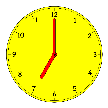 I have lunch.(imam kosilo)I have dinner.(imam večerjo)I sleep.(spim)I get dressed.(se oblečem)I  do the homework.(delam domačo nalogo)I have a shower.(se tuširam)I dream sweet dreams.(sanjam sladke sanje)I have breakfast.(imam zajtrk)I play with my friends.(igram se s prijatelji)I brush my teeth.(umivam si zobe)I go to school.(grem v šolo)I read a book.(berem knjigo)I go to bed.(grem v posteljo)